Здравствуйте, студенты 101 группы!Оценки за контрольную работу от 6.06 выложены на сайте колледжа (см. 4.06) . Замечания по выполненным работам.Открываем свои работы, мои ответы на ваши письма с работами, - проверяем себя.Еще раз напоминаю, что каждое решение геометрической задачи должно содержать: 1) чертеж ; 2) условие (дано); 3) что требуется сделать (найти); 4) обоснованное решение ( формулы в общем виде- не забывайте писать !) ; 5) ответ 1 ) По чертежам к задачам: - не у всех к каждой задаче был  чертеж- ошибки в чертежах были : не та фигура изображена, линии на чертеже изображены не верно (видимые линии с невидимыми путаете).2) В «дано» почти все не пишут название фигуры!!!   В первую очередь написать  – какая фигура (шар, сфера, конус, пирамида и т.п.), затем остальные данные.4) Решение должно быть подробным. Если вы используете какую-то формулу стереометрии, которая является следствием некоторой основной формулы (см. лекции), то вывод этой формулы должен быть у вас записан. Самые распространенные ошибки: 1 . Осевое сечение сферы – это какая фигура?Вспоминаем тему «сфера и шар». Сфера есть поверхность (граница) шара с теми же центром и радиусом, что и у сферы. Поэтому главным отличием сферы от шара является то, что сфера полая, а шар – тело с содержимым внутри. Например,                        .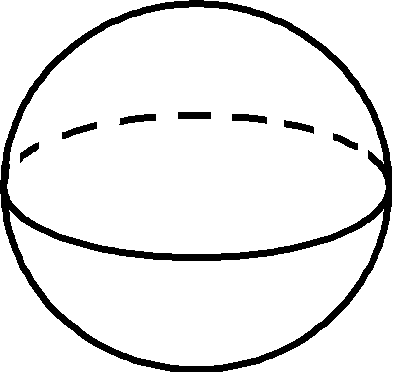 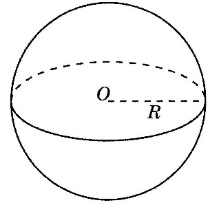 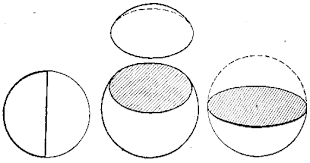 Т.е. если плоскость пересекает сферу , то в сечении - окружность. А если плоскость пересекает шар, то в сечении – круг. Осевое сечение сферы (сечение сферы диаметральной плоскостью) – большая окружность, осевое сечение шара – большой круг. 2 . Задача на нахождение элементов куба. В основном ошибки при вынесении множителя из-под знака корня.  Повторить эту тему!  =  =  = 63 . Задача на осевое сечение цилиндра- На чертеже осевое сечение цилиндра (прямоугольник) надо выделить штриховкой.     .     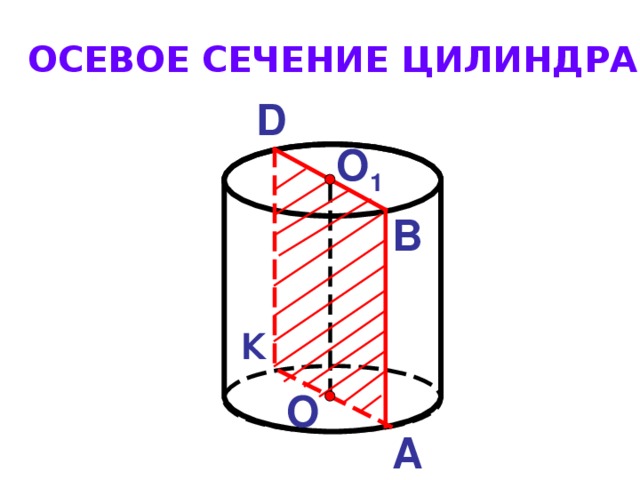 - Стороны прямоугольника (осевого сечения цилиндра) совпадают соответственно с диаметром основания и образующей цилиндра ( АК = D = 2R  и АВ = L ) . Вывод: Ошибки у вас больше по невнимательности. «Спотыкаетесь» на простых заданиях. Список ваших задолженностей по математике выложен 8.06 на сайте колледжа и в беседе вашей группы. Если ваша фамилия в этом списке, то вам надо срочно отрабатывать свои задолженности. Ссылки на тесты и время отработки выложены сегодня отдельным файлом на сайте колледжа. Если вас в этом списке нет, значит вы закончили изучение математики на 1 курсе. Ваша задача теперь – готовиться к экзамену, повторять теорию, тренироваться решать задачи. Надеюсь, что портфолио у вас сохранилось. Справочные материалы из него вам будут полезны. Надо по конспектам повторить темы: «пределы»,  «производная», «интегралы». Всего в экз.варианте будет 20 заданий. 15 и 16 задания будут на нахождение пределов последовательности и функции. 17 задание на нахождение производной. 18 и 19 задания – на неопределенный и определенный интегралы. 20 задание – на нахождение площади криволинейной трапеции. Вопросы для подготовки к экзамену были выложены для вашей группы 28.05 на сайте колледжа. Решения должны быть подробными и обоснованными. Например:№ 16. Найти предел функции:     Решение:14Ответ: 14 № 18. Найти:    Решение:Ответ:  Задания для подготовки к экзамену подобны экзаменационным заданиям. Т.е.  в 16 задании вам надо будет раскрывать неопределенность В 18 задании – находить неопределенный интеграл. В данном №16 сократили дробь, стоящую при пределе, разложив предварительно числитель дроби на множители. Для разложения числителя на множители использовали формулу разности квадратов.  А каким образом вы будете на экзамене раскрывать неопределенность– это зависит от выражения стоящего при пределе. Возможно вам понадобится другая формула сокращенного умножения. В данном №18 нашли неопределенный интеграл степени с натуральным показателем. На экзамене кому-то может достаться 18 задание – найти неопределенный интеграл степенной функции, у которой показатель – не является натуральным числом. А кому-то  - найти неопределенный интеграл суммы. Все это у вас есть в ваших конспектах.  Следующее занятие у вас 15.06 – решение заданий на повторение (по всем темам 2-го семестра). 